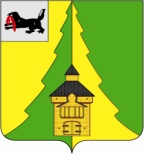 Российская ФедерацияИркутская областьНижнеилимский муниципальный районАДМИНИСТРАЦИЯ_____________________________________________________ПОСТАНОВЛЕНИЕ От «02» декабря 2019г.  № 1261 г. Железногорск-Илимский«О поощрении Благодарственным письмом мэра Нижнеилимского муниципального района в связи с 45-летним юбилеем МОУ "Новоигирменская СОШ № 2"Рассмотрев материалы, представленные МОУ "Новоигирменская средняя общеобразовательная школа № 2", в соответствии с Постановлением мэра Нижнеилимского муниципального района № 1169 от 27.12.2016г. «Об утверждении Положения о Благодарственном письме мэра Нижнеилимского муниципального района», администрация Нижнеилимского  муниципального  района	ПОСТАНОВЛЯЕТ:1. Поощрить Благодарственным письмом  мэра  Нижнеилимского муниципального района «За добросовестный труд, высокий профессионализм, большой вклад в обучение и воспитание подрастающего поколения, активную жизненную позицию и в связи с 45-летним юбилеем образовательного учреждения»:1.1. Авксентьеву Ирину Ивановну – учителя начальных классов МОУ "Новоигирменская  средняя общеобразовательная школа № 2".1.2. Билалову Татьяну Николаевну  – учителя английского языка МОУ "Новоигирменская  средняя общеобразовательная школа № 2".1.3. Петрук Ольгу Николаевну  – учителя физической культуры МОУ "Новоигирменская  средняя общеобразовательная школа № 2".1.4. Рузавину Елену Александровну  – заместителя директора по воспитательной работе  МОУ "Новоигирменская  средняя общеобразовательная школа № 2".1.5. Татур Лидию Леонидовну – социального педагога  МОУ "Новоигирменская  средняя общеобразовательная школа № 2".2. Данное постановление подлежит официальному опубликованию в периодическом печатном издании "Вестник Думы и администрации Нижнеилимского муниципального района" и размещению на официальном сайте муниципального образования «Нижнеилимский район».3. Контроль   за  исполнением  настоящего  постановления  возложить на заместителя мэра района по социальной политике Т.К. Пирогову.Мэр   района	                                              М.С. РомановРассылка: дело-2; ДО; МОУ "Новоигирменская СОШ № 2"; АХО; Пироговой Т.К.А.И. Татаурова30691 